Α) ΠΡΑΞΕΙΣ ΜΕ ΝΕΟ ΛΟΓΟΤΥΠΟ ΕΣΠΑ 2021-2027ΟΛΕΣ ΟΙ ΠΡΑΞΕΙΣ ΕΚΤΟΣ ΤΟΥ ΟΠΣ 6001498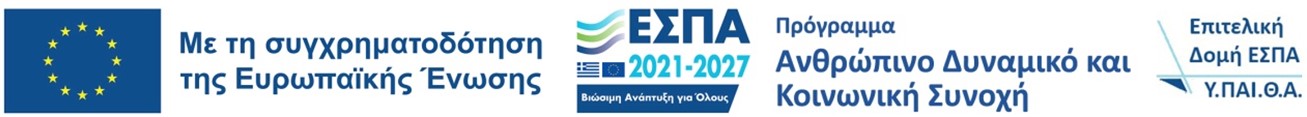 --------------------------------------------------------------------------------------------------------------------------------Β) ΠΡΑΞΕΙΣ ΜΕ ΤΟ ΝΕΟ ΛΟΓΟΤΥΠΟ ΠΕΠ ΠΑΡΑΛΛΗΛΗ ΣΤΗΡΙΞΗ, ΣΤΗΡΙΞΗ ΑΠΟ ΕΕΠ (ΠΕ-25)-ΕΒΠ ΟΠΣ 6001498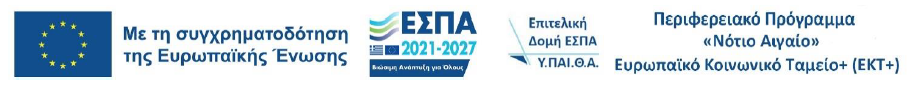 ---------------------------------------------------------------------------------------------------------------------------